
Связь между величинами: масса одного предмета,
количество предметов, масса всех предметов
Организационная структура урокаЦель деятельности 
учителяСпособствовать развитию умений решать задачи на нахождение массы одного предмета, если известны количество предметов и общая масса этих предметов, составлять задачу на нахождение массы нескольких одинаковых предметов, если известны масса одного предмета и количество этих предметовТип урокаИзучение новых знаний и способов действийПланируемые 
образовательные 
результатыПредметные (объем освоения и уровень владения компетенциями): научатся анализировать ошибки в ходе 
коллективной и индивидуальной работы, решать задачи на нахождение массы одного предмета, если известны количество предметов и общая масса этих предметов, сопоставлять с другими видами задач, составлять задачи на нахождение массы нескольких одинаковых предметов, находить значения числовых выражений.Метапредметные (компоненты культурно-компетентностного опыта/приобретенная компетентность): овладеют умениями понимать учебную задачу урока, отвечать на вопросы, обобщать собственные представления; 
научатся слушать собеседника и вести диалог, оценивать свои достижения на уроке, пользоваться учебником.Личностные: применяют правила общения, осваивают навыки сотрудничества в учебной деятельностиметоды и формы 
обученияМетоды: словесный, наглядный, практический. Формы: фронтальная, индивидуальнаяОбразовательные 
ресурсыМатематика. 3–4 классы: поурочные планы по программе «Школа России». Волгоград: Учитель, 2012. 
1 электрон. опт. диск (CD-ROM); http://www.develop-kinder.com/client/forumsuhoi/indexforma201-1-3.htmlОборудованиеИнтерактивная доска (экран), компьютер, проекторОсновные понятия 
и терминыМасса одного предмета, количество предметов, масса всех предметовЭтапы 
урокаОбучающие 
и развивающие компо-ненты, задания и упражненияДеятельность учителяДеятельность 
учащихсяФормы
органи-зации совзаимодей-ствияФормируемые умения 
(универсальные 
учебные действия)Промежуточный 
контрольI. Мотивация 
(само-опреде-ление) 
к учебной деятель-
ностиЭмоциональная, психологическая 
и мотивационная под-
готовка 
к усвоению изучаемого материалаПриветствует учащихся, проверяет готовность класса и оборудования; эмоционально настраивает на учебную деятельность.Математика сложна,Но говорим с почтением,Что математика нужнаВсем без исключения!Слушают учителя. Демонстрируют готовность к уроку, организуют рабочее место Фронтальная, индивидуальнаяК – планируют учебное сотрудничество 
с учителем и сверст-никами.Л – понимают значение знаний для чело-века; имеют желание учиться; проявляют интерес к изучаемому предмету, понимают его важностьНаблюдение учителя за организацией рабо-
чего местаII. Актуализация знаний1. Проверка домашнего задания.Проверяет наличие домашней работы 
в тетрадях.Показывают выполненную домашнюю работу.Фронтальная, индивидуальнаяП – осуществляют анализ, синтез, сравнение, обобщение; осмысленно читают тексты математического содержания в соответствии с поставленными целями и зада-чами; проводят не-Устные ответы,
наблюдения учителя, выполненные заданияII. Актуализация знаний2. Целеполагание.– Откройте учебник на с. 23, определите тему и цель урока.Формулируют тему 
и цель урока.Фронтальная, индивидуальнаяП – осуществляют анализ, синтез, сравнение, обобщение; осмысленно читают тексты математического содержания в соответствии с поставленными целями и зада-чами; проводят не-Устные ответы,
наблюдения учителя, выполненные заданияII. Актуализация знаний3. Устный счет– Решите примеры.2 · 8 – 0 · 4        12 : 2 : 3         0 : 7 – 0 · 18 · 1 + 3 · 3        2 · 4 · 2          14 : 7 · 9Выполняют заданияФронтальная, индивидуальнаяП – осуществляют анализ, синтез, сравнение, обобщение; осмысленно читают тексты математического содержания в соответствии с поставленными целями и зада-чами; проводят не-Устные ответы,
наблюдения учителя, выполненные заданияИгра «Лабиринт».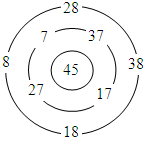 сложные обобщения 
и используют математические знания в расширенной области применения; оперируют математическими терминами, символами и знаками.Р – понимают, при-
нимают и сохраняют различные учебные 
задачи; осуществляют поиск средств для 
достижения учебной задачи.К – умеют слушать друг друга, строить 
понятные для партнера по коммуникации речевые высказывания, задавать вопросы с целью получения необходимой для решения проблемы информации; понимают 
различные подходы 
к решению учебной – Решите ребусы.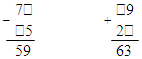 сложные обобщения 
и используют математические знания в расширенной области применения; оперируют математическими терминами, символами и знаками.Р – понимают, при-
нимают и сохраняют различные учебные 
задачи; осуществляют поиск средств для 
достижения учебной задачи.К – умеют слушать друг друга, строить 
понятные для партнера по коммуникации речевые высказывания, задавать вопросы с целью получения необходимой для решения проблемы информации; понимают 
различные подходы 
к решению учебной – Решите устно задачи:1) Почтальон опустил 12 писем поровну в 6 ящиков. Сколько писем в каждом ящике?2) 4 девочки поровну съели 8 груш. Сколько груш съела каждая девочка?3) В 5 клетках по 2 попугая. Сколько 
попугаев в этих клетках?4) 12 детей расставили попарно. 
Сколько получилось пар?сложные обобщения 
и используют математические знания в расширенной области применения; оперируют математическими терминами, символами и знаками.Р – понимают, при-
нимают и сохраняют различные учебные 
задачи; осуществляют поиск средств для 
достижения учебной задачи.К – умеют слушать друг друга, строить 
понятные для партнера по коммуникации речевые высказывания, задавать вопросы с целью получения необходимой для решения проблемы информации; понимают 
различные подходы 
к решению учебной III. Изу-чение 
новогоРешение 
задач. – Выполните задание № 1 (1–3).Выполняют самостоятельно с последующей проверкой.сложные обобщения 
и используют математические знания в расширенной области применения; оперируют математическими терминами, символами и знаками.Р – понимают, при-
нимают и сохраняют различные учебные 
задачи; осуществляют поиск средств для 
достижения учебной задачи.К – умеют слушать друг друга, строить 
понятные для партнера по коммуникации речевые высказывания, задавать вопросы с целью получения необходимой для решения проблемы информации; понимают 
различные подходы 
к решению учебной мате-
риала№ 2.– Составьте задачу по данным таб-
лицы.Дети составляют под 
руководством учителя 
задачу:– На почту привезли 
3 одинаковые посылки по 8 кг каждая. Какова масса всех посылок?Решение и ответ записывают самостоятельно:8 · 3 = 24 (кг) – всего.Ответ: 24 килограмма весят все посылки.задачи, задают вопросы для их уточнения; четко и аргументированно высказывают свои оценки и пред-
ложения.Л – осознают свои 
возможности в учении; способны адек-ватно рассуждать 
о причинах своего успеха или неуспеха 
в учении, связывая успехи с усилиями, 
трудолюбиеммате-
риала№ 5.– Задача простая или составная? 
Поставьте вопрос.– Почему мы не можем сразу ответить 
на главный вопрос задачи?– Сколько всего бревен должны привезти для ремонта дома?Записывают решение 
и ответ самостоятельно с последующей про-
веркой:1) 18 + 15 = 33 (б.) – привезли.2) 33 + 9 = 42 (б.) – всего.Ответ: 42 бревна должны привезти для ремонта дома.задачи, задают вопросы для их уточнения; четко и аргументированно высказывают свои оценки и пред-
ложения.Л – осознают свои 
возможности в учении; способны адек-ватно рассуждать 
о причинах своего успеха или неуспеха 
в учении, связывая успехи с усилиями, 
трудолюбиемФизкультминуткаОрганизует проведение физкультминуткиВыполняют упражнения согласно инструкции 
учителяIV. Практическая деятель-ность1. Самостоятельная 
работа.– Выполните задания № 3–4.Самостоятельно выполняют задания.Фронтальная, индивидуальнаяП – осуществляют
выдвижение гипотез 
и их обоснование, 
поиск необходимой информации; исполь-зуют знаково-символические средства; устанавливают причинно-следственные связи; осознанно и произвольно строят речевые высказывания, 
логические цепочки рассуждений, доказательства.Р – осуществляют
волевую саморегуляцию при возникновении затруднений.К – адекватно используют речевые средства для решения ком-
муникативных задач; формулируют и аргу-Устные ответы,записи 
в тет-
радиIV. Практическая деятель-ность2. Матема-
тический 
ребус.– Расставьте числа 1, 2, 3, 4, 5 в колонке и в строчке из динозавриков так, 
чтобы сумма чисел как в колонке, 
так и в строчке была равна 9.Какое число стоит на месте вопроса?a) 1;    б) 2;    в) 3;    г) 4;    д) 5. Решают ребус.Фронтальная, индивидуальнаяП – осуществляют
выдвижение гипотез 
и их обоснование, 
поиск необходимой информации; исполь-зуют знаково-символические средства; устанавливают причинно-следственные связи; осознанно и произвольно строят речевые высказывания, 
логические цепочки рассуждений, доказательства.Р – осуществляют
волевую саморегуляцию при возникновении затруднений.К – адекватно используют речевые средства для решения ком-
муникативных задач; формулируют и аргу-Устные ответы,записи 
в тет-
радиIV. Практическая деятель-ность3. Работа 
в тетради 
на печатной основе.– В рабочей тетради выполните задание № 15 на с. 12Устно решают задачи 
и рядом записывают знак действияФронтальная, индивидуальнаяП – осуществляют
выдвижение гипотез 
и их обоснование, 
поиск необходимой информации; исполь-зуют знаково-символические средства; устанавливают причинно-следственные связи; осознанно и произвольно строят речевые высказывания, 
логические цепочки рассуждений, доказательства.Р – осуществляют
волевую саморегуляцию при возникновении затруднений.К – адекватно используют речевые средства для решения ком-
муникативных задач; формулируют и аргу-Устные ответы,записи 
в тет-
ради4*. Задания 
из электронного при-
ложения 
к учебникументируют свое мнение и позицию в коммуникации.Л – осуществляют смыслообразованиеV. Итоги урока. Рефлексия деятель-
ностиОбобщение полученных на уроке 
сведений.Заключительная беседа.Выставление оценок– Что повторяли на уроке?– Где пригодятся эти знания?– Как оцениваете свою деятельность 
и деятельность класса в целом?Отвечают на вопросыФронтальная, индивидуальнаяП – ориентируются в своей системе 
знаний.Р – оценивают собственную деятельность 
на уроке.Л – проявляют интерес к предметуУстные ответыVI. Дома-шнее заданиеИнструктаж по выполнению домашнего заданияУчебник, с. 23, № 6Задают уточняющие 
вопросыФронтальная, индивидуальнаяР – принимают 
и сохраняют учебные задачи